В связи с подтоплением участка автомобильной дороги в период паводка, в целях предупреждения  возникновения чрезвычайных ситуаций, безопасности дорожного движения в весенний период на территории МР «Печора» в связи с неблагоприятными природно-климатическими условиями,  в соответствии  с частью 2 статьи  30 Федерального закона от 08.11.2007 № 257-ФЗ «Об автомобильных дорогах и о дорожной деятельности в Российской  Федерации и о внесении изменений в отдельные законодательные акты  Российской Федерации», на основании Федерального закона от 06.10.2003 № 131-ФЗ  «Об общих принципах организации местного самоуправления в Российской Федерацииадминистрация ПОСТАНОВЛЯЕТ:1. 15 мая 2020 г. запретить движение автомобильного транспорта на участке дороги в п. Путеец по ул. Парковой от перекрестка на п. Белый-Ю до окончания паводка.2. ИП Хомич А.В. изменить схему движения автобусных маршрутов: 2.1. Изменить схему движения автобусного маршрута № 105 - до конечной остановки «Поворот».3. Рекомендовать ОГИБДД ОМВД России по г. Печоре обеспечить контроль за соблюдением участниками дорожного движения настоящего постановления.4. Сектору информационно-аналитической работы и общественных связей довести информацию о настоящем постановлении до населения через средства массовой информации.5. Настоящее постановление подлежит опубликованию и размещению на официальном сайте администрации муниципального района «Печора».Глава муниципального района – руководитель администрации                                                                                 Н.Н. ПаншинаАДМИНИСТРАЦИЯМУНИЦИПАЛЬНОГО РАЙОНА«ПЕЧОРА»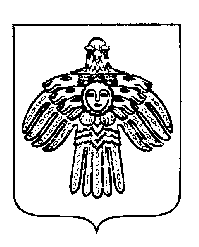  «ПЕЧОРА»  МУНИЦИПАЛЬНÖЙ  РАЙОНСААДМИНИСТРАЦИЯ ПОСТАНОВЛЕНИЕ ШУÖМПОСТАНОВЛЕНИЕ ШУÖМПОСТАНОВЛЕНИЕ ШУÖМ«15» мая 2020 г.г. Печора, Республика Коми                                               №  398О введении временного запрета на движение по дороге в п. Путеец 